П О С Т А Н О В Л Е Н И Еот 20.04.2022   № 367г. МайкопО внесении изменений в реестр мест (площадок) накопления твердых коммунальных отходов на территории муниципального образования «Город Майкоп»В соответствии с пунктом 12 Правил обустройства мест (площадок) накопления твердых коммунальных отходов и ведения их реестра, утвержденных постановлением Правительства Российской Федерации 
от 31.08.2018 № 1039 «Об утверждении Правил обустройства мест (площадок) накопления твердых коммунальных отходов и ведения их реестра», пунктом 46 Порядка принятия решения о создании (переносе) мест (площадок) накопления твердых коммунальных отходов и ведения реестра мест (площадок) накопления твердых коммунальных отходов на территории муниципального образования «Город Майкоп», утвержденного постановлением Администрации муниципального образования «Город Майкоп» от 05.12.2019 № 1504 «Об утверждении Порядка принятия решения о создании (переносе) мест (площадок) накопления твердых коммунальных отходов и ведения реестра мест (площадок) накопления твердых коммунальных отходов на территории муниципального образования «Город Майкоп», п о с т а н о в л я ю:1. Внести в реестр мест (площадок) накопления твердых коммунальных отходов на территории муниципального образования «Город Майкоп», утвержденный постановлением Администрации муниципального образования «Город Майкоп» от 29.01.2020 № 101 «Об утверждении реестра мест (площадок) накопления твердых коммунальных отходов на территории муниципального образования «Город Майкоп» (в редакции постановлений Администрации муниципального образования «Город Майкоп» от 17.09.2020 № 923; от 10.09.2021 № 982; от 05.03.2022 № 207), следующие изменения:1) строки: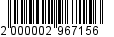 заменить строками:».2) дополнить строкой следующего содержания:2. Опубликовать настоящее постановление в газете «Майкопские новости» и разместить на официальном сайте Администрации муниципального образования «Город Майкоп».3. Постановление «О внесении изменений в реестр мест (площадок) накопления твердых коммунальных отходов на территории муниципального образования «Город Майкоп» вступает в силу со дня его официального опубликования.Глава муниципального образования«Город Майкоп»		                                                          Г.А. МитрофановАдминистрация муниципального 
образования «Город Майкоп»Республики Адыгея 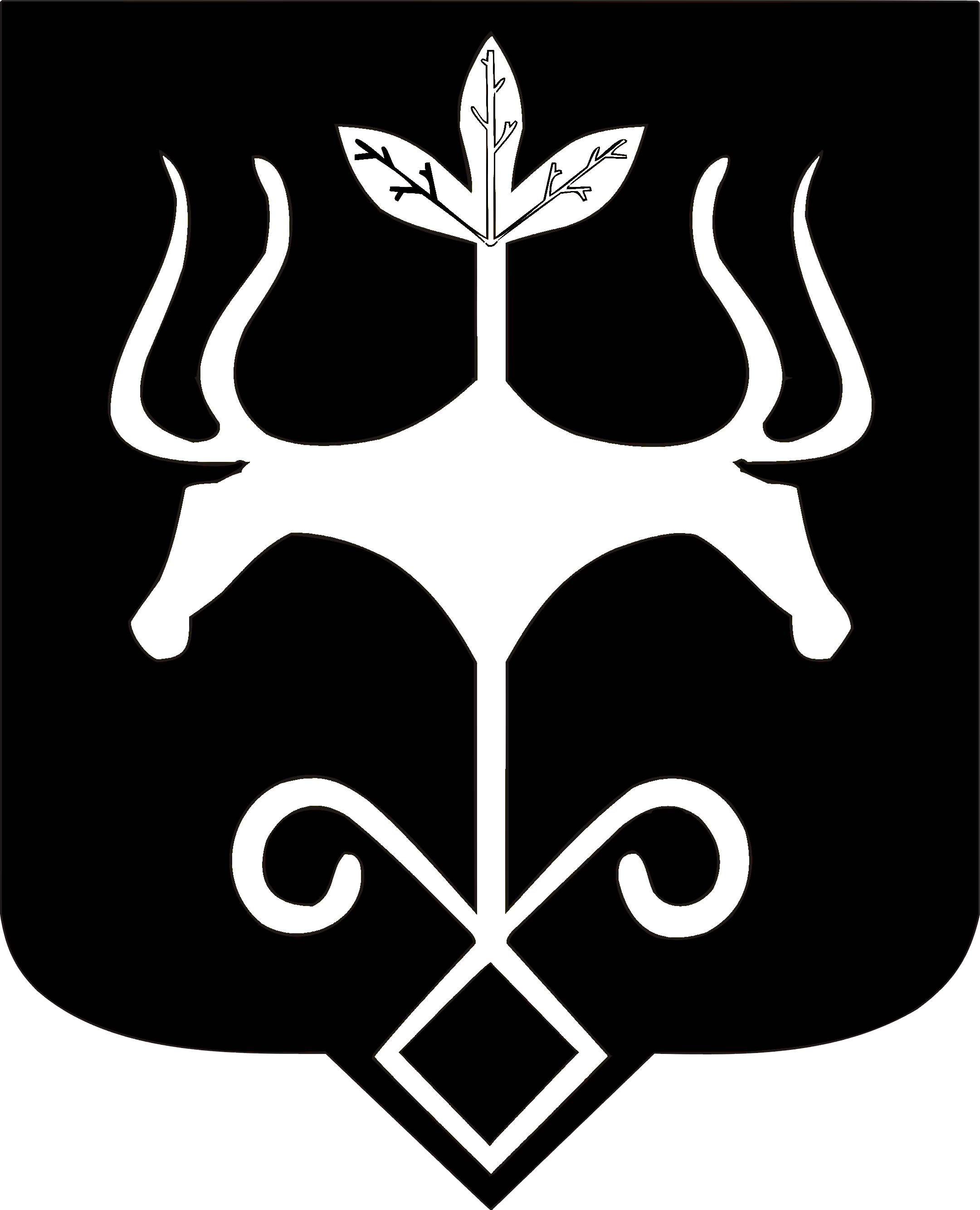 Адыгэ Республикэммуниципальнэ образованиеу 
«Къалэу Мыекъуапэ» и Администрацие15 / ТОС 1Республика Адыгея385000, г. Майкоп ул. Хакурате, 636бетон54 / 10,75 / 3,0Территория МКД «Хакурате, 636»ООО «ЖЭУ № 5»Республика Адыгея, 385018г. Майкоп ул. Курганная, 706ИНН: 0105054282 ОГРН: 1080105000568   тел.: 8 (8772) 53-33-91ООО «ЖЭУ № 5» Республика Адыгея, 385018г. Майкоп ул. Курганная, 706ИНН: 0105054282 ОГРН: 1080105000568   тел.: 8 (8772) 53-33-91ООО «ЖЭУ № 5» Республика Адыгея, 385018г. Майкоп ул. Курганная, 706ИНН: 0105054282 ОГРН: 1080105000568   тел.: 8(8772) 53-33-91Республика Адыгея 385000, г. Майкоп ул. Юннатов, 24;ул. Юннатов, 22; ул. Хакурате, 63653/ ТОС 5Республика Адыгея385000, г. Майкоп ул. Юннатов, 3бетон66 / 10,75 / 4,5Территория МКД «Юннатов, 3»ООО «ЖЭУ № 5» Республика Адыгея, 385018г. Майкоп ул. Курганная, 706ИНН: 0105054282 ОГРН: 1080105000568   тел.: 8 (8772) 53-33-91ООО «ЖЭУ № 5» Республика Адыгея, 385018г. Майкоп ул. Курганная, 706ИНН: 0105054282 ОГРН: 1080105000568   тел.: 8 (8772) 53-33-91ООО «ЖЭУ № 5» Республика Адыгея, 385018г. Майкоп ул. Курганная, 706ИНН: 0105054282 ОГРН: 1080105000568   тел.: 8 (8772) 53-33-91ООО «ЖЭУ № 5»Республика Адыгея, 385018г. Майкоп ул. Курганная, 706ИНН: 0105054282 ОГРН: 1080105000568   тел.: 8 (8772) 53-33-91Республика Адыгея 385000, г. Майкоп ул. Юннатов, 6 ул. Юннатов, 8/1ул. Юннатов, 8/2ул. Юннатов, 8/354/ ТОС 5Республика Адыгея385000, г. Майкоп ул. Чкалова, 80бетон66 / 10,75 / 4,5Территория МО «Город Майкоп» ТСЖ «Чкалова, 80» Республика Адыгея, 385018г. Майкоп ул. Чкалова, 80 кв. 43 ИНН: 0105022940 ОГРН: 1040100533109   тел.: 8 (8772) 55-65-43ООО «ЖЭУ № 5» Республика Адыгея, 385018г. Майкоп ул. Курганная, 706ИНН: 0105054282 ОГРН: 1080105000568тел.: 8(8772) 53-33-91ООО «ЖЭУ № 5»Республика Адыгея, 385018г. Майкоп ул. Курганная, 706ИНН: 0105054282 ОГРН: 1080105000568тел.: 8(8772) 53-33-91ООО «Столица» Республика Адыгея, 385009г. Майкоп ул. Солнечная, 121 ИНН: 0105079181 ОГРН: 1170105003276   тел.: +7-928-474-25-92ООО «Столица» Республика Адыгея, 385009г. Майкоп ул. Солнечная, 121 ИНН: 0105079181 ОГРН: 1170105003276   тел.: +7-928-474-25-92ООО «ЖЭУ № 5»Республика Адыгея, 385018г. Майкоп ул. Курганная, 706ИНН: 0105054282 ОГРН: 1080105000568   тел.: 8 (8772) 53-33-91Республика Адыгея 385000, г. Майкоп ул. Чкалова, 80 ул. Чкалова, 80 Аул. Чкалова, 82ул. Чкалова, 84/1ул. Чкалова, 84/2ул. Депутатская, 1457/ ТОС 5Республика Адыгея385000, г. Майкоп ул. Депутатская, 2бетон65 / 10,75 / 3,75Территория МО «Город Майкоп» ООО «ЖЭУ № 5» Республика Адыгея, 385018г. Майкоп ул. Курганная, 706ИНН: 0105054282 ОГРН: 1080105000568   тел.: 8 (8772) 53-33-91ООО «ЖЭУ № 5» Республика Адыгея, 385018г. Майкоп ул. Курганная, 706ИНН: 0105054282 ОГРН: 1080105000568   тел.: 8 (8772) 53-33-91ООО «ЖЭУ № 5» Республика Адыгея, 385018г. Майкоп ул. Курганная, 706ИНН: 0105054282 ОГРН: 1080105000568   тел.: 8 (8772) 53-33-91ТСЖ «ЖСК № 12» Республика Адыгея, 385018г. Майкоп ул. Димитрова, 1 оф. 18ИНН: 0105022410 ОГРН: 1040100530161   тел.: 8 (8772) 56-65-15ООО «ЖЭУ № 5»Республика Адыгея, 385018г. Майкоп ул. Курганная, 706ИНН: 0105054282 ОГРН: 1080105000568   тел.: 8 (8772) 53-33-91ТСЖ «Веста» Республика Адыгея, 385011г. Майкоп ул. Димитрова, 5ИНН: 0105072348 ОГРН: 1140105001530   тел.: 8 (8772) 55-49-80Республика Адыгея 385000, г. Майкоп ул. Депутатская, 2 ул. Депутатская, 4ул. Депутатская, 6ул. Димитрова, 1ул. Димитрова, 3ул. Димитрова, 558/ ТОС 5Республика Адыгея385000, г. Майкоп ул. Депутатская, 16бетон55 / 10,75 / 3,75Территория МКД «Депутатская, 16»ООО «ЖЭУ № 5» Республика Адыгея, 385018г. Майкоп ул. Курганная, 706ИНН: 0105054282 ОГРН: 1080105000568   тел.: 8 (8772) 53-33-91ООО «Восход Сити» Республика Адыгея, 385019г. Майкоп ул. 6 Переулок, 2ИНН: 0105068542 ОГРН: 1130105000816   тел.: 8 (8772) 56-41-46ООО «ЖЭУ № 5»Республика Адыгея, 385018г. Майкоп ул. Курганная, 706ИНН: 0105054282 ОГРН: 1080105000568   тел.: 8 (8772) 53-33-91ООО «ЖЭУ № 5» Республика Адыгея, 385018г. Майкоп ул. Курганная, 706ИНН: 0105054282 ОГРН: 1080105000568   тел.: 8 (8772) 53-33-91Республика Адыгея 385000, г. Майкоп ул. Депутатская, 16ул. Депутатская, 18ул. Депутатская, 20ул. Юннатов, 462/ ТОС 5Республика Адыгея385000, г. Майкоп ул. Димитрова, 11/1бетон65 / 10,75 / 3,75Территория МКД «Димитрова, 11/1»ООО «ЖЭУ № 5»Республика Адыгея, 385018г. Майкоп ул. Курганная, 706ИНН: 0105054282 ОГРН: 1080105000568   тел.: 8 (8772) 53-33-91ООО «ЖЭУ № 5» Республика Адыгея, 385018г. Майкоп ул. Курганная, 706ИНН: 0105054282 ОГРН: 1080105000568   тел.: 8 (8772) 53-33-91ООО «ЖЭУ № 5» Республика Адыгея, 385018г. Майкоп ул. Курганная, 706ИНН: 0105054282 ОГРН: 1080105000568   тел.: 8 (8772) 53-33-91ТСЖ «СОЛНЫШКО» Республика Адыгея, 385018г. Майкоп ул. Димитрова, 13ИНН: 0105060303 ОГРН: 1100105000280   тел.: 8 (8772) 55-04-90Республика Адыгея 385000, г. Майкоп ул. Димитрова, 9 ул. Димитрова, 11/1ул. Димитрова, 11/4ул. Димитрова, 1315 / ТОС 1Республика Адыгея385000, г. Майкоп ул. Хакурате, 636бетон54 / 10,75 / 3,0Территория МКД «Хакурате, 636»ООО УК «Согласие»385011, Республика Адыгея, г. Майкоп, ул. Димитрова, д. 2а ИНН: 0105081720 ОГРН: 1190105002670   тел.: 8-929-862-51-66ООО УК «Согласие» 385011, Республика Адыгея, г. Майкоп, ул. Димитрова, д. 2а ИНН: 0105081720 ОГРН: 1190105002670   тел.: 8-929-862-51-66ООО УК «Согласие» 385011, Республика Адыгея, г. Майкоп, ул. Димитрова, д. 2а ИНН: 0105081720 ОГРН: 1190105002670   тел.: 8-929-862-51-66Республика Адыгея 385000, г. Майкоп ул. Юннатов, 24;ул. Юннатов, 22; ул. Хакурате, 63653/ ТОС 5Республика Адыгея385000, г. Майкоп ул. Юннатов, 3бетон66 / 10,75 / 4,5Территория МКД «Юннатов, 3»ООО «ЖЭУ № 5» Республика Адыгея, 385018г. Майкоп ул. Курганная, 706ИНН: 0105054282 ОГРН: 1080105000568   тел.: 8 (8772) 53-33-91ООО «ЖЭУ № 5» Республика Адыгея, 385018г. Майкоп ул. Курганная, 706ИНН: 0105054282 ОГРН: 1080105000568   тел.: 8 (8772) 53-33-91ООО «ЖЭУ № 5» Республика Адыгея, 385018г. Майкоп ул. Курганная, 706ИНН: 0105054282 ОГРН: 1080105000568   тел.: 8 (8772) 53-33-91ООО УК «Согласие»385011, Республика Адыгея, г. Майкоп, ул. Димитрова, д. 2а ИНН: 0105081720 ОГРН: 1190105002670   тел.: 8-929-862-51-66Республика Адыгея 385000, г. Майкоп ул. Юннатов, 6 ул. Юннатов, 8/1ул. Юннатов, 8/2ул. Юннатов, 8/354/ ТОС 5Республика Адыгея385000, г. Майкоп ул. Чкалова, 80бетон66 / 10,75 / 4,5Территория МО «Город Майкоп» ТСЖ «Чкалова, 80» Республика Адыгея, 385018г. Майкоп ул. Чкалова, 80 кв. 43 ИНН: 0105022940 ОГРН: 1040100533109   тел.: 8 (8772) 55-65-43ООО «ЖЭУ № 5» Республика Адыгея, 385018г. Майкоп ул. Курганная, 706ИНН: 0105054282 ОГРН: 1080105000568тел.: 8(8772) 53-33-91ООО «ЖЭУ № 5»Республика Адыгея, 385018г. Майкоп ул. Курганная, 706ИНН: 0105054282 ОГРН: 1080105000568тел.: 8(8772) 53-33-91ООО «Столица» Республика Адыгея, 385009г. Майкоп ул. Солнечная, 121 ИНН: 0105079181 ОГРН: 1170105003276   тел.: +7-928-474-25-92ООО «Столица» Республика Адыгея, 385009г. Майкоп ул. Солнечная, 121 ИНН: 0105079181 ОГРН: 1170105003276   тел.: +7-928-474-25-92ООО УК «Согласие» 385011, Республика Адыгея, г. Майкоп, ул. Димитрова, д. 2а ИНН: 0105081720 ОГРН: 1190105002670   тел.: 8-929-862-51-66Республика Адыгея 385000, г. Майкоп ул. Чкалова, 80 ул. Чкалова, 80 Аул. Чкалова, 82ул. Чкалова, 84/1ул. Чкалова, 84/2ул. Депутатская, 1457/ ТОС 5Республика Адыгея385000, г. Майкоп ул. Депутатская, 2бетон65 / 10,75 / 3,75Территория МО «Город Майкоп» ООО «ЖЭУ № 5» Республика Адыгея, 385018г. Майкоп ул. Курганная, 706ИНН: 0105054282 ОГРН: 1080105000568   тел.: 8 (8772) 53-33-91ООО «ЖЭУ № 5» Республика Адыгея, 385018г. Майкоп ул. Курганная, 706ИНН: 0105054282 ОГРН: 1080105000568   тел.: 8 (8772) 53-33-91ООО «ЖЭУ № 5» Республика Адыгея, 385018г. Майкоп ул. Курганная, 706ИНН: 0105054282 ОГРН: 1080105000568   тел.: 8 (8772) 53-33-91ТСЖ «ЖСК № 12» Республика Адыгея, 385018г. Майкоп ул. Димитрова, 1 оф. 18ИНН: 0105022410 ОГРН: 1040100530161   тел.: 8 (8772) 56-65-15ООО УК «Согласие» 385011, Республика Адыгея, г. Майкоп, ул. Димитрова, д. 2а ИНН: 0105081720 ОГРН: 1190105002670   тел.: 8-929-862-51-66ТСЖ «Веста» Республика Адыгея, 385011г. Майкоп ул. Димитрова, 5ИНН: 0105072348 ОГРН: 1140105001530   тел.: 8 (8772) 55-49-80Республика Адыгея 385000, г. Майкоп ул. Депутатская, 2 ул. Депутатская, 4ул. Депутатская, 6ул. Димитрова, 1ул. Димитрова, 3ул. Димитрова, 558/ ТОС 5Республика Адыгея385000, г. Майкоп ул. Депутатская, 16бетон55 / 10,75 / 3,75Территория МКД «Депутатская, 16»ООО «ЖЭУ № 5» Республика Адыгея, 385018г. Майкоп ул. Курганная, 706ИНН: 0105054282 ОГРН: 1080105000568   тел.: 8 (8772) 53-33-91ООО «Восход Сити» Республика Адыгея, 385019г. Майкоп ул. 6 Переулок, 2ИНН: 0105068542 ОГРН: 1130105000816   тел.: 8 (8772) 56-41-46ООО УК «Согласие» 385011, Республика Адыгея, г. Майкоп, ул. Димитрова, д. 2а ИНН: 0105081720 ОГРН: 1190105002670   тел.: 8-929-862-51-66ООО «ЖЭУ № 5» Республика Адыгея, 385018г. Майкоп ул. Курганная, 706ИНН: 0105054282 ОГРН: 1080105000568   тел.: 8 (8772) 53-33-91Республика Адыгея 385000, г. Майкоп ул. Депутатская, 16ул. Депутатская, 18ул. Депутатская, 20ул. Юннатов, 462/ ТОС 5Республика Адыгея385000, г. Майкоп ул. Димитрова, 11/1бетон65 / 10,75 / 3,75Территория МКД «Димитрова, 11/1»ООО УК «Согласие» 385011, Республика Адыгея, г. Майкоп, ул. Димитрова, д. 2а ИНН: 0105081720 ОГРН: 1190105002670   тел.: 8-929-862-51-66ООО «ЖЭУ № 5» Республика Адыгея, 385018г. Майкоп ул. Курганная, 706ИНН: 0105054282 ОГРН: 1080105000568   тел.: 8 (8772) 53-33-91ООО «ЖЭУ № 5» Республика Адыгея, 385018г. Майкоп ул. Курганная, 706ИНН: 0105054282 ОГРН: 1080105000568   тел.: 8 (8772) 53-33-91ТСЖ «СОЛНЫШКО» Республика Адыгея, 385018г. Майкоп ул. Димитрова, 13ИНН: 0105060303 ОГРН: 1100105000280   тел.: 8 (8772) 55-04-90Республика Адыгея 385000, г. Майкоп ул. Димитрова, 9 ул. Димитрова, 11/1ул. Димитрова, 11/4ул. Димитрова, 13222385000, Республика АдыгеяГ. Майкоп, Привокзальная площадь 5, железнодорожный вокзал «Майкоп»бетон730,75/2,25Территория железнодорожный вокзал, привокзальная площадь 5.Северо-Кавказская Региональная дирекция железнодорожный вокзал.ИНН: 7708503727Тел. 8(861)21-47-394385000, Республика АдыгеяГ. Майкоп, Привокзальная площадь 5, железнодорожный вокзал «Майкоп»